Public Hearing (to be held prior to the meeting).Call to Order: Chairman, Mayor Chad D. Graham
Prayer and Pledge of Allegiance
Open Meeting: Sheriff Austin Swing
Roll Call: County Clerk Donna ThomasMinutes Approval:1.	Approval of Commission Meeting Minutes from January 10, 2023 - Placed on the agenda without a recommendation by Rules & Legislative Committee.Elections & Confirmations:2.	Elect Notaries for March 2023 - Placed on agenda by Rules & Legislative Committee.3.	Appointments to Planning Commission.4.	Appointments to Beer Board.5.	Appointments to Bedford County UT/TSU Extension Advisory Committee. Presentations:6.	Securus Technologies on Tablet Program.Resolutions:7.	Resolution No. 23-15. A resolution Instituting a Six-Month Moratorium on All Planned Unit Developments and Major Subdivisions With More Than Five Individual Parcels.  Placed on the agenda by Rules & Legislative Committee.Additional Items by Standing Committees:Rules and Legislative Committee: None.Law Enforcement Committee:8.	Approve Sheriff's Department Tablet 3-year Contract - Placed on Jan. 10, 2023 agenda with favorable recommendation (4-1).Courthouse and Property Committee:9.	Surplus Property - Old Jail/Judicial Commissioner Facilities.Financial Management Committee:10.	BOE - Budget Amendment No. 211.	County - Budget Amendment No. 312.	Quarterly Financials13.	Surplus Property - BOE14.	Memorandum of Agreement - Rutherford Co. EMA & BCEMA, Eagleville Tower15.	Memorandum of Agreement - Rutherford Co. EMA & BCEMA, Tower on Lynch HillOther Business:Announcements16.	County offices will be closed on Monday, February 20th in recognition of President's Day.Adjourn                         /s/ Chad D. Graham       
Chad D. Graham, Bedford County Mayor
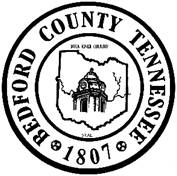 Bedford County Board of CommissionersBedford County Board of CommissionersCommissioner Board MeetingCommissioner Board MeetingDate:Tuesday, February 14, 2023 Time:7:00 PMLocation:Bedford County Historic Courthouse, 2nd Floor, CourtroomAgendaAgendaAgenda